Scuola dell’Infanzia, Primaria e Secondaria di 1° grado sede Via Mogadiscio, n.45 Tel. 0832/947164 _ sede Via Fatima, n. 10 Tel e Fax 0832 934572 – C.F.80010740753e-mail: LEIC865009@istruzione.it; LEIC865009@pec.istruzione.it sito web: www.polo3copertino.it -  73043 COPERTINO (Lecce)PAI a. s. ........./...........            Parte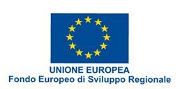 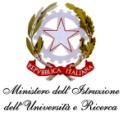 Istituto Comprensivo  “San Giuseppe da Copertino ”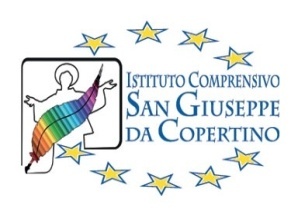 Rilevazione dei BES presenti:n°Disabilità certificate (Legge 104/92 art.3, commi 1 e 3)Minorati vistaMinorati uditoPsicofisiciDisturbi evolutivi specificiDSAADHD/DOPBorderline cognitivoAltro Svantaggio (indicare il disagio prevalente)Socio-econimicoLinguistico-culturaleDisagio comportamentale/relazionaleAltro                                                                                                                                      Totali                                                                                                % su popolazione scolasticaN° PEI redatti in GLHON° di PDP redatti dai Consigli di classe in presenza di certificazione sanitariaN° di PDP redatti dai Consigli di classe in assenza di certificazione sanitariaRisorse professionali specifichePrevalentemente utilizzate in…Si / NoInsegnanti di sostegnoAttività individualizzate e di piccolo gruppoAttività laboratori ali integrate(classi aperte, laboratori protetti, ecc.)                           AEC	Attività individualizzate e di piccolo gruppoAttività laboratori ali integrate(classi aperte, laboratori protetti, ecc.)Assistenti alla comunicazioneAttività individualizzate e di piccolo gruppoAttività laboratori ali integrate(classi aperte, laboratori protetti, ecc.)Funzioni strumentali/coordinamentoReferenti di Istituto:Disabilità DSABESIntercultura Psicopedagogisti e affini esterni/interniDocenti tutor/mentorAltro:Altro:Coinvolgimento docenti curricolariAttraverso…Si / No                            Coordinatori di classe e similiPartecipazione a GLI                            Coordinatori di classe e similiRapporti con le famiglie                            Coordinatori di classe e similiTutoraggio alunni                            Coordinatori di classe e similiProgetti didattico-educativi a prevalente tematica inclusiva                            Coordinatori di classe e similiAltro:                      Docenti con specifica formazionePartecipazione a GLI                      Docenti con specifica formazioneRapporti con le famiglie                      Docenti con specifica formazioneTutoraggio alunni                      Docenti con specifica formazioneProgetti didattico-educativi a prevalente tematica inclusiva                      Docenti con specifica formazioneAltro:                                                          Altri docentiPartecipazione a GLI                                                          Altri docentiRapporti con le famiglie                                                          Altri docentiTutoraggio alunni                                                          Altri docentiProgetti didattico-educativi a prevalente tematica inclusiva                                                          Altri docentiAltro:Coinvolgimento personale ATAAssistenza alunni disabiliCoinvolgimento personale ATAProgetti di inclusione / laboratori integrati Coinvolgimento personale ATAAltro:Coinvolgimento famiglie Informazione / formazione su genitorialità e psicopatologia dell’età evolutivaCoinvolgimento famiglie Coinvolgimento in progetti di inclusioneCoinvolgimento famiglie Coinvolgimento in attività di promozione della comunità educanteCoinvolgimento famiglie Altro:Rapporti con servizi sociosanitari territoriali e istituzioni deputate alla sicurezza. Rapporti con CTS / CTIAccordi di programma / protocolli di intesa formalizzati sulla disabilitàRapporti con servizi sociosanitari territoriali e istituzioni deputate alla sicurezza. Rapporti con CTS / CTIAccordi di programma / protocolli di intesa formalizzati su disagio e similiRapporti con servizi sociosanitari territoriali e istituzioni deputate alla sicurezza. Rapporti con CTS / CTIProcedure condivise di intervento sulla disabilitàRapporti con servizi sociosanitari territoriali e istituzioni deputate alla sicurezza. Rapporti con CTS / CTIProcedure condivise di intervento su disagio e similiRapporti con servizi sociosanitari territoriali e istituzioni deputate alla sicurezza. Rapporti con CTS / CTIProgetti territoriali integratiRapporti con servizi sociosanitari territoriali e istituzioni deputate alla sicurezza. Rapporti con CTS / CTIProgetti integrati a livello di singola scuolaRapporti con servizi sociosanitari territoriali e istituzioni deputate alla sicurezza. Rapporti con CTS / CTIRapporti con CTS / CTIRapporti con servizi sociosanitari territoriali e istituzioni deputate alla sicurezza. Rapporti con CTS / CTIAltro:Rapporti con privato sociale e volontariatoProgetti territoriali integratiRapporti con privato sociale e volontariatoProgetti integrati a livello di singola scuolaRapporti con privato sociale e volontariatoProgetti a livello di reti di scuoleFormazione docentiStrategie e metodologie educativo-didattiche / gestione della classeFormazione docentiDidattica speciale e progetti educativo-didattici a prevalente tematica inclusivaFormazione docentiDidattica interculturale / italiano L2Formazione docentiPsicologia e psicopatologia dell’età evolutiva (compresi DSA, ADHD, ecc.)Formazione docentiProgetti di formazione su specifiche disabilità (autismo, ADHD, disabilità intellettive, sensoriali…)Formazione docentiAltro:Sintesi dei punti di forza e di criticità rilevati*:01234Aspetti organizzativi e gestionali coinvolti nel cambiamento inclusivo Possibilità di strutturare percorsi specifici di formazione e aggiornamento degli insegnanti Adozione di strategie di valutazione coerenti con prassi inclusive Organizzazione dei diversi tipi di sostegno presenti all’interno della scuola Organizzazione dei diversi tipi di sostegno presenti all’esterno della scuola, in rapporto ai diversi servizi esistentiRuolo delle famiglie e della comunità nel dare supporto e nel partecipare alle decisioni che riguardano l’organizzazione delle attività educativeSviluppo di un curricolo attento alle diversità e alla promozione di percorsi formativi inclusiviValorizzazione delle risorse esistentiAcquisizione e distribuzione di risorse aggiuntive utilizzabili per la realizzazione dei progetti di inclusione  Attenzione dedicata alle fasi di transizione che scandiscono l’ingresso nel sistema scolastico, la continuità tra i diversi ordini di scuola e il successivo inserimento lavorativoAltro:Altro:* = 0: per niente   1: poco   2: abbastanza   3: molto   4: moltissimo* = 0: per niente   1: poco   2: abbastanza   3: molto   4: moltissimo* = 0: per niente   1: poco   2: abbastanza   3: molto   4: moltissimo* = 0: per niente   1: poco   2: abbastanza   3: molto   4: moltissimo* = 0: per niente   1: poco   2: abbastanza   3: molto   4: moltissimo* = 0: per niente   1: poco   2: abbastanza   3: molto   4: moltissimoAdattato dagli indicatori UNESCO per la valutazione del grado di inclusività dei sistemi scolasticiAdattato dagli indicatori UNESCO per la valutazione del grado di inclusività dei sistemi scolasticiAdattato dagli indicatori UNESCO per la valutazione del grado di inclusività dei sistemi scolasticiAdattato dagli indicatori UNESCO per la valutazione del grado di inclusività dei sistemi scolasticiAdattato dagli indicatori UNESCO per la valutazione del grado di inclusività dei sistemi scolasticiAdattato dagli indicatori UNESCO per la valutazione del grado di inclusività dei sistemi scolastici